Basisafspraken rijden in een groep Racefiets 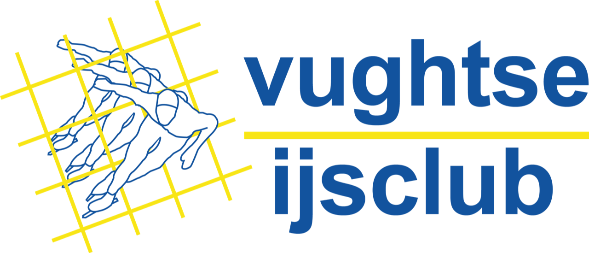 1. Er wordt als groep gereden. Dus samen uit, samen thuis.2. Er wordt rekening gehouden met nieuwe deelnemers in de groep. 3. De voorste fietsers waarschuwen andere weggebruikers tijdig en vriendelijk. 4. Als iemand het tempo niet aan kan laat de wegkapitein de betreffende persoon op de tweede rij fietsen en/of wordt het tempo aangepast. 5. Bij een klim wachten we bovenaan tot de laatste boven is (niet meteen weer vertrekken gun ook de laatste dat hij of zij op adem komt). 6. Er wordt altijd met de handen op of bij de remmen gereden. 7. Je voert niet rijdend, achteromkijkend een gesprek. 8. Nooit abrupt van richting veranderen of remmen, maar langzaam uitrijden. 9. Als men in de berm rijdt niet de weg/het fietspad weer oprijden maar remmen en stoppen en voorzichtig de weg weer op gaan. 10. Niet mobiel bellen (of ander apparatuur bedienen) tijdens het fietsen. 11. Wees alert en blijf geconcentreerd. 12. Elke fietser wordt geacht persoonlijke gegevens (identificatie) bij zich te dragen. 13. Drink en eet op tijd, maar wel op een rustig moment. 14. Bij pech (bijvoorbeeld lek} rijdt iedereen naar een veilige plek. Ga, indien mogelijk, van de weg of fietspad af. Er wordt gewacht en geholpen bij de reparatie. 15. De tochten zijn geen wedstrijden, je houdt je aan de verkeersregels. 16. Ga uit van groepen van maximaal 12 personen 17. Bij twijfel over de richting rustig rechtdoor fietsen (indien mogelijk}. 18. Iedereen wordt geacht te fietsen op een goed onderhouden fiets.Tekens in de groep RACEFIETSEN 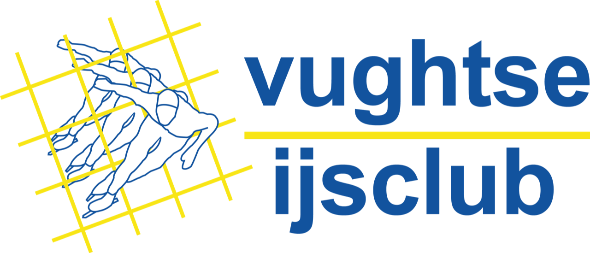 StoppenDe voorrijder steekt zijn linkerarm omhoog en roept "STOP". De groep geeft dit door naar achter.Weg vrijDe voorrijder steekt zijn linkerarm omhoog, wuift naar voren en roept "VRIJ". De groep geeft dit door naar achter.RechtdoorDe voorrijder roept "RECHTDOOR", de groep geeft dit door naar achter.AfslaanDe voorrijder steekt zijn arm naar links of rechts en roept "LINKS" of "RECHTS". De groep geeft dit door naar achter. De achter rijder steekt ook zijn arm uit.Obstakel rechts of inhalenDe voorrijder roept "VOOR". De groep geeft dit door naar achter.Obstakel links of tegen liggerDe voorrijder roept "TEGEN". De groep geeft dit door naar achter.Obstakel in of op het wegdekDe voorrijder roept de naam van het obstakel en wijst ernaar. De groep geeft dit door naar achter.Achter elkaar rijdenDe voorrijder of achter rijder roept "RITSEN". De groep geeft dit door en geeft ritsers de ruimte.Ingehaald wordenDe achter rijder roept "ACHTER". De groep geeft dit door naar voren.ProblemenDe betrokkene roept "LEK" of kort een omschrijving van het probleem.